Российская ФедерацияРеспублика КалмыкияЭлистинское городское Собраниешестого созываРЕШЕНИЕ № 11В соответствии с Федеральным законом от 6 октября 2003 года              № 131-ФЗ «Об общих принципах организации местного самоуправления в Российской Федерации», Градостроительным кодексом Российской Федерации, с учетом протоколов публичных слушаний от 22 июня, 24 августа, 7 сентября 2021 года и заключений Комиссии по подготовке Правил землепользования и застройки города Элисты о результатах публичных слушаний от 28 июня, 27 августа, 10 сентября 2021 года, предложений Администрации города Элисты (постановления Администрации города Элисты), руководствуясь статьей 20 Устава города Элисты,Элистинское городское Собрание решило:Внести в Правила землепользования и застройки города Элисты, утвержденные решением Элистинского городского Собрания от 27 декабря 2010 года № 1 (с изменениями от 24 ноября 2011 года №4, 16 ноября  2012 года №9,  27 декабря 2012 года №6, 20 июня 2013 года №7, 26 сентября 2013 года №14, 28 ноября 2013 года №3, 26 декабря 2013  года №8, 27 марта 2014 года №13, 16 апреля 2014 года №3, 19 июня 2014 года №6, 24 июля 2014 года №6, 23 октября 2014 года №11, 25 декабря 2014 года №5, 11 июня 2015 года №12, 28 июля 2015 года №3, 17 сентября 2015 года №11, 26 ноября 2015 года №8, 24 декабря 2015 года №17, 24 марта 2016 года №25, 28 апреля 2016 года №2, 16 июня 2016 года №15, 29 сентября 2016 года №17, 24 ноября 2016 года №5, 22 декабря 2016 года №16, 23 марта 2017 года №19, 15 июня 2017 года №20, 14 сентября 2017 года  №14, 30 октября 2017 года №3, 21 декабря 2017 года №11, 27 декабря 2017 года №4, 1 марта 2018 года №16, решение Верховного суда Республики Калмыкия от 12 марта 2018 года по делу №3а-10/2018,31 мая 2018 года №12, 6 сентября 2018 года №15, 26 декабря 2018 года №5, 6 июня 2019 года №10, 14 июня 2019 года №4, 26 декабря 2019 года №5,   26 марта 2020 года №5, 26 мая 2020 года №4, 25 июня 2020 года № 14, 23 июля 2020 года №5, 17 сентября 2020 года №7, 26 ноября 2020 года № 4, 21 января 2021 года № 3, 16 марта 2021 года № 6, 30 марта 2021 года № 10, 18 мая 2021 года № 2, 24 июня 2021 года № 8, 27 июля 2021 года №3), следующие изменения:часть 10 статьи 44 дополнить абзацами следующего содержания:«Ограничения использования земельных участков и иных объектов недвижимости, расположенных на 1-7 подзонахприаэродромной территории аэродрома Элиста установлены приказом Федерального агентства воздушного транспорта Министерства транспорта Российской Федерации от 15.01.2021 г. № 9-П:1) первая подзона, в которой запрещается размещать объекты, не предназначенные для организации и обслуживания воздушного движения и воздушных перевозок, обеспечения взлета, посадки, руления и стоянки воздушных судов;2) вторая подзона, в которой запрещается размещать объекты, не предназначенные для обслуживания пассажиров и обработки багажа, грузов и почты, обслуживания воздушных судов, хранения авиационного топлива и заправки воздушных судов, обеспечения энергоснабжения, а также объекты, не относящиеся к инфраструктуре аэропорта;3) третья подзона, в которой запрещается размещать объекты, высота которых превышает ограничения, установленные уполномоченным Правительством Российской Федерации федеральным органом исполнительной власти при установлении соответствующей приаэродромной территории;4) четвертая подзона, в которой запрещается размещать объекты, создающие помехи в работе наземных объектов средств и систем обслуживания воздушного движения, навигации, посадки и связи, предназначенных для организации воздушного движения и расположенных вне первой и второй подзоны;5) пятая подзона, в которой запрещается размещать опасные производственные объекты, определенные Федеральным законом «О промышленной безопасности опасных производственных объектов, функционирование которых может повлиять на безопасность полетов воздушных судов»;6) шестая подзона, в которой запрещается размещать объекты, способствующие привлечению и массовому скоплению птиц;7) седьмая подзона, в которой ввиду превышения уровня шумового, электромагнитного воздействий, концентраций загрязняющих веществ в атмосферном воздухе запрещается размещать объекты, виды которых в зависимости от их функционального назначения определяются уполномоченным федеральным органом исполнительной власти при установлении соответствующей приаэродромной территории с учетом требований законодательства в области обеспечения санитарно-эпидемиологического благополучия населения, если иное не установлено федеральными законами .».2. Внести в Правила землепользования и застройки города Элисты, утвержденные решением Элистинского городского Собрания от 27 декабря 2010 года № 1 (с изменениями от 24 ноября 2011 года №4, 16 ноября  2012 года №9,  27 декабря 2012 года №6, 20 июня 2013 года №7, 26 сентября 2013 года №14, 28 ноября 2013 года №3, 26 декабря 2013  года №8, 27 марта 2014 года №13, 16 апреля 2014 года №3, 19 июня 2014 года №6, 24 июля 2014 года №6, 23 октября 2014 года №11, 25 декабря 2014 года №5, 11 июня 2015 года №12, 28 июля 2015 года №3, 17 сентября 2015 года №11, 26 ноября 2015 года №8, 24 декабря 2015 года №17, 24 марта 2016 года №25, 28 апреля 2016 года №2, 16 июня 2016 года №15, 29 сентября 2016 года №17, 24 ноября 2016 года №5, 22 декабря 2016 года №16, 23 марта 2017 года №19, 15 июня 2017 года №20, 14 сентября 2017 года  №14, 30 октября 2017 года №3, 21 декабря 2017 года №11, 27 декабря 2017 года №4, 1 марта 2018 года №16, решение Верховного суда Республики Калмыкия от 12 марта 2018 года по делу №3а-10/2018, 31 мая 2018 года №12, 6 сентября 2018 года №15, 26 декабря 2018 года №5, 6 июня 2019 года №10, 14 июня 2019 года №4, 26 декабря 2019 года №5,   26 марта 2020 года №5, 26 мая 2020 года №4, 25 июня 2020 года № 14, 23 июля 2020 года №5, 17 сентября 2020 года №7, 26 ноября 2020 года № 4, 21 января 2021 года № 3, 16 марта 2021 года № 6, 30 марта 2021 года № 10, 18 мая 2021 года № 2, 24 июня 2021 года № 8, 27 июля 2021 года №3), следующие изменения:в карте градостроительного зонирования:1) включить в производственно-коммунальную зону первого типа (П-1/22), исключив из зоны коммерческой (торговой) застройки (КТ/09), земельный участок с кадастровым номером 08:14:030501:121 площадью 1196 кв.м., расположенный по адресу: Республика Калмыкия, город Элиста, ул. им. Буденного С.М., № 5 «Б», согласно схеме № 1 Приложения к настоящему решению;2) включить в производственно-коммунальную зону первого типа (П-1), исключив из зоны жилой застройки первого типа (Ж-1), земельный участок с кадастровым номером 08:14:030247:163 площадью 2266 кв.м., расположенный по адресу: Республика Калмыкия, город Элиста, ул. 28-й Армии, № 42, согласно схеме № 2 Приложения к настоящему решению;3) включить в зону жилой застройки первого типа (Ж-1/17), исключив из зоны общественных парков (Р-1/04), земельный участок с кадастровым номером 08:14:030541:154 площадью 600 кв.м., расположенный по адресу: Республика Калмыкия, город Элиста, ул. Мечникова, № 7 «А», согласно схеме № 3 Приложения к настоящему решению;4) включить в зону жилой застройки первого типа (Ж-1/25), исключив из зоны жилой застройки второго типа (Ж-2/12), земельный участок с кадастровым номером 08:14:030643:27 площадью 605 кв.м., расположенный по адресу: Республика Калмыкия, город Элиста, ул. Мира, № 14, согласно схеме № 4 Приложения к настоящему решению;5) включить в зону жилой застройки первого типа (Ж-1/17), исключив из зоны общественных парков (Р-1/04), земельные участки с кадастровыми номерами 08:14:030365:1190, 08:14:030365:1191 общей площадью 1200 кв.м., расположенные по адресу: Республика Калмыкия, город Элиста, ул. им. Канукова, № 91, согласно схеме № 5 Приложения к настоящему решению;6) включить в зону жилой застройки первого типа (Ж-1/17), исключив из зоны многофункциональной застройки (ОЖ/05), земельный участок с кадастровым номером 08:14:030535:23 площадью 600 кв.м., расположенный по адресу: Республика Калмыкия, город Элиста, ул. им. Э. Деликова, № 4, согласно схеме № 6 Приложения к настоящему решению;7) включить в зону коммерческой (торговой) застройки (КТ/16), исключив из зоны многофункциональной застройки (ОЖ/08), земельный участок с кадастровым номером 08:14:032501:511 площадью 5204 кв.м., расположенный по адресу: Республика Калмыкия, город Элиста, 9 микрорайон, № 18, согласно схеме № 7 Приложения к настоящему решению;8) включить в зону жилой застройки первого типа (Ж-1/08), исключив из зоны природных ландшафтов и городских лесов (Р-3/10), земельный участок с кадастровым номером 08:14:000000:4139 площадью 600 кв.м., расположенный по адресу: Республика Калмыкия, город Элиста, 20 проезд, № 2 «Г», согласно схеме № 8 Приложения к настоящему решению;9) включить в производственно-коммунальную зону первого типа (П-1/25), исключив из зоны жилой застройки первого типа (Ж-1/12), земельные участки общей площадью 50 кв.м., расположенные по адресу: Республика Калмыкия, город Элиста, 10 микрорайон, ГСК «Северный-5» (средний ряд), гараж № 37, южный ряд, гараж № 9, согласно схеме № 9 Приложения к настоящему решению;10) включить в зону жилой застройки первого типа (Ж-1/05), исключив из зоны природных ландшафтов и городских лесов (Р-3/09), земельные участки с кадастровыми номерами 08:14:030702:711, 08:14:030702:712, 08:14:030702:713, 08:14:030702:714, 08:14:030702:715, 08:14:030702:716, 08:14:030702:766, 08:14:030702:768, 08:14:030702:767, 08:14:030702:685, 08:14:030702:684, 08:14:030702:683, 08:14:030702:697, 08:14:030702:726, 08:14:030702:762, 08:14:030702:761, 08:14:030702:781, 08:14:030702:758, 08:14:030702:759, 08:14:030702:760, 08:14:030702:614, 08:14:030702:631, 08:14:030702:609, 08:14:030702:608, 08:14:030702:605, 08:14:030702:634, 08:14:030702:616, 08:14:030702:622 общей площадью 16800 кв.м., расположенные по адресу: Республика Калмыкия, город Элиста, западная часть города, согласно схеме № 10 Приложения к настоящему решению;11) включить в производственно-коммунальную зону первого типа (П-1/33), исключив из зоны коммерческой (торговой) застройки (КТ/20), земельный участок с кадастровым номером 08:14:030548:10214 площадью 625 кв.м., расположенный по адресу: Республика Калмыкия, город Элиста, ул. А.П. Пюрбеева, № 32 «А», согласно схеме № 11 Приложения к настоящему решению;12) включить в зону жилой застройки второго типа (Ж-2/06), исключив из зоны размещения объектов социальной сферы (ОС/24), земельные участки общей площадью 604 кв. м., расположенные по адресу: Республика Калмыкия, город Элиста, въезд им. Буденного С.М., №№ 9, 9 «А», 11, 13, южнее д. № 13, согласно схеме № 12 Приложения к настоящему решению;13) включить в зону жилой застройки первого типа (Ж-1/05), исключив из зоны жилой застройки второго типа (Ж-2/04), земельные участки с кадастровыми номерами 08:14:030242:433 и 08:14:030242:434 общей площадью 623 кв.м., расположенные по адресу: Республика Калмыкия, город Элиста, ул. Правды, № 16 «а», согласно схеме № 13 Приложения к настоящему решению;14) включить в зону сельскохозяйственного использования (СХ-1), исключив из зоны градостроительного освоения территорий между населёнными пунктами (МНП/05), земельный участок с кадастровым номером 08:14:050205:3 площадью 71 га, расположенный по адресному ориентиру: Республика Калмыкия, город Элиста, в 2,7 км. юго-восточнее п. Аршан, согласно схеме № 14 Приложения к настоящему решению;15) включить в зону коммерческой (торговой) застройки (КТ), исключив из производственно-коммунальной зоны второго типа (П-2/01), земельный участок площадью 3292 кв.м., расположенный по адресному ориентиру: Республика Калмыкия, город Элиста, Северная промзона, согласно схеме № 15 Приложения к настоящему решению;16) включить в зону общественно-деловой застройки (ОД/18), исключив из производственно-коммунальной зоны первого типа (П-1/31), земельный участок с кадастровым номером 08:14:030548:26 площадью 3106 кв.м., расположенный по адресу: Республика Калмыкия, город Элиста, ул. В.И. Ленина, № 397, согласно схеме № 16 Приложения к настоящему решению;17) включить в зону жилой застройки первого типа (Ж-1/19), исключив из зоны жилой застройки второго типа (Ж-2/12), земельные участки с кадастровыми номерами 08:14:030641:184, 08:14:030641:14, 08:14:030641:15, 08:14:030641:16, 08:14:030641:17, 08:14:030641:18, 08:14:030641:52, 08:14:030641:19, 08:14:030641:20, 08:14:030641:21, 08:14:030641:22, 08:14:030641:23, 08:14:030641:24, 08:14:030641:55, 08:14:030641:57, 08:14:030641:1, 08:14:030641:63, 08:14:030641:2, 08:14:030641:64, 08:14:030641:75, 08:14:030641:3, 08:14:030641:4, 08:14:030641:5, 08:14:030641:6, 08:14:030641:50, 08:14:030641:227, 08:14:030641:226,  08:14:030641:56, 08:14:030641:59, 08:14:030641:25, 08:14:030641:26, 08:14:030641:31, 08:14:030641:32, 08:14:030641:27, 08:14:030641:28, 08:14:030641:33, 08:14:030641:67, 08:14:030641:66, 08:14:030641:29, 08:14:030641:53, 08:14:030641:8, 08:14:030641:9, 08:14:030641:10, 08:14:030641:11, 08:14:030641:12 общей площадью 29573 кв.м., расположенные по адресу: Республика Калмыкия, город Элиста, ул. Ю. Клыкова, №№ 56, 56 «А», 58, 60, 60 «А», 62, 64, 66, 66 «А», 68, 72, ул. В. Манджиева, №№ 7, 9, 11, 11 «А», 13, 15, 15 «А», 17, 19, ул. им. К. Илюмжинова, №№ 7, 9, 11, 13, 15, 15 «А», 17, 19, 19 «А», ул. им. Тачиева А.Э., 8-12, 12 «А», 14, 14 «А», 15, пер. Советский, № 4, согласно схеме № 17 Приложения к настоящему решению;18) включить в зону жилой застройки первого типа (Ж-1/17), исключив из зоны многофункциональной застройки (ОЖ/02), земельный участок с кадастровым номером 08:14:030528:39 площадью 789 кв.м., расположенный по адресу: Республика Калмыкия, город Элиста, ул. Республиканская, № 43, согласно схеме №18 Приложения к настоящему решению;19) включить в зону коммерческой (торговой) застройки (КТ/16), с исключением из зоны жилой застройки второго типа (Ж-2/12), земельные участки с кадастровыми номерами 08:14:030653:44, 08:14:030653:45 общей площадью 32 кв.м., расположенные по адресу: Республика Калмыкия, город Элиста, 6 микрорайон, № 8 «А», стр. 3, 4, согласно схеме № 19 Приложения к настоящему решению;20) включить в зону размещения объектов социальной сферы (ОС/75), исключив из производственно-коммунальной зоны первого типа (П-1/31), земельный участок с кадастровым номером 08:14:030548:95 площадью 1706 кв.м., расположенный по адресу: Республика Калмыкия, город Элиста, ул. М. Эсамбаева, № 32, строение 4, согласно схеме № 20 Приложения к настоящему решению;21) включить в зону общественно-деловой застройки (ОД/08), исключив из зоны размещения объектов социальной сферы (ОС/21), земельный участок с кадастровым номером 08:14:030542:10344 площадью 5652 кв.м., расположенный по адресному ориентиру: Республика Калмыкия, город Элиста, 5 микрорайон, комплекс КГУ, согласно схеме № 21 Приложения к настоящему решению;22) включить в зону скверов, бульваров и площадей (Р-2/02), исключив из зоны общественно-деловой застройки (ОД/11), земельный участок площадью 11414 кв.м., расположенный по адресному ориентиру: Республика Калмыкия, город Элиста, площадь им. В.И. Ленина, согласно схеме № 22 Приложения к настоящему решению;23) включить в зону размещения мест захоронения (С-3/01), исключив из зоны жилой застройки первого типа (Ж-1/08), земельный участок площадью 8845 кв.м., расположенный по адресу: Республика Калмыкия, город Элиста, севернее земельного участка с кадастровым номером 08:14:030803:1326, согласно схеме № 23 Приложения к настоящему решению;24) включить в зону многофункциональной застройки (ОЖ), исключив из зоны размещения объектов социальной сферы (ОС/54) и зоны природных ландшафтов и городских лесов (Р-3/16), земельные участки общей площадью 30475 кв.м., расположенные по адресному ориентиру: город Элиста, примерно в 0.7 км южнее территории Элистинского сельского лицея пос. Аршан, согласно схеме № 24 Приложения к настоящему решению;25) включить в зону общественных парков (Р-1), исключив из зоны размещения объектов социальной сферы (ОС/54) и зоны природных ландшафтов и городских лесов (Р-3/16), земельные участки общей площадью 28483 кв.м., расположенные по адресному ориентиру: город Элиста, примерно в 0.7 км южнее территории Элистинского сельского лицея пос. Аршан, согласно схеме № 25 Приложения к настоящему решению;26) включить в производственно-коммунальную зону первого типа (П-1), исключив из зоны сельскохозяйственного использования (СХ-1), земельный участок площадью 70429 кв.м., расположенный по адресу: Республика Калмыкия, город Элиста, южнее территории Аэропорта, согласно схеме № 26 Приложения к настоящему решению;27) включить в производственно-коммунальную зону четвертого типа (П-4), исключив из зоны природных ландшафтов и городских лесов (Р-3/13), земельный участок площадью 268601 кв.м., расположенный по адресному ориентиру: Республика Калмыкия, город Элиста, в 800 м к северо-востоку от Астраханского поста ГИБДД и в 600 м от автодороги Элиста – Астрахань, согласно схеме № 27 Приложения к настоящему решению;28) включитьв зону жилой застройки первого типа (Ж-1/45), исключив из производственно-коммунальной зоны первого типа (П-1/31), земельный участок с кадастровым номером 08:14:030545:1221 площадью 20116 кв.м., расположенный по адресу: Республика Калмыкия, город Элиста, ул. имени Чольчи Тагирова, № 2, согласно схеме № 28 Приложения к настоящему решению.3. Администрации города Элисты разместить настоящее решение на официальном сайте Администрации города Элисты.4. Настоящее решение вступает в силу со дня его официального опубликования в газете «Элистинская панорама».Глава города Элисты -Председатель Элистинскогогородского Собрания                     Н. ОрзаевПриложениек решению Элистинского городского Собрания                                                                           от 23 сентября2021 года № 11Схема № 1Выкопировка из карты градостроительного зонирования Правилземлепользования и застройки города Элисты, утвержденных решениемЭлистинского городского Собрания от 27.12.2010г. № 1Схема № 2Выкопировка из карты градостроительного зонирования Правилземлепользования и застройки города Элисты, утвержденных решениемЭлистинского городского Собрания от 27.12.2010г. № 1Схема № 3Выкопировка из карты градостроительного зонирования Правилземлепользования и застройки города Элисты, утвержденных решениемЭлистинского городского Собрания от 27.12.2010г. № 1Схема № 4Выкопировка из карты градостроительного зонирования Правилземлепользования и застройки города Элисты, утвержденных решениемЭлистинского городского Собрания от 27.12.2010г. № 1Схема № 5Выкопировка из карты градостроительного зонирования Правилземлепользования и застройки города Элисты, утвержденных решениемЭлистинского городского Собрания от 27.12.2010г. № 1Схема № 6Выкопировка из карты градостроительного зонирования Правилземлепользования и застройки города Элисты, утвержденных решениемЭлистинского городского Собрания от 27.12.2010г. № 1Схема № 7Выкопировка из карты градостроительного зонирования Правилземлепользования и застройки города Элисты, утвержденных решениемЭлистинского городского Собрания от 27.12.2010г. № 1Схема № 8Выкопировка из карты градостроительного зонирования Правилземлепользования и застройки города Элисты, утвержденных решениемЭлистинского городского Собрания от 27.12.2010г. № 1Схема № 9Выкопировка из карты градостроительного зонирования Правилземлепользования и застройки города Элисты, утвержденных решениемЭлистинского городского Собрания от 27.12.2010г. № 1Схема № 10Выкопировка из карты градостроительного зонирования Правилземлепользования и застройки города Элисты, утвержденных решениемЭлистинского городского Собрания от 27.12.2010г. № 1Схема № 11Выкопировка из карты градостроительного зонирования Правилземлепользования и застройки города Элисты, утвержденных решениемЭлистинского городского Собрания от 27.12.2010г. № 1Схема № 12Выкопировка из карты градостроительного зонирования Правилземлепользования и застройки города Элисты, утвержденных решениемЭлистинского городского Собрания от 27.12.2010г. № 1Схема № 13Выкопировка из карты градостроительного зонирования Правилземлепользования и застройки города Элисты, утвержденных решениемЭлистинского городского Собрания от 27.12.2010г. № 1Схема № 14Выкопировка из карты градостроительного зонирования Правилземлепользования и застройки города Элисты, утвержденных решениемЭлистинского городского Собрания от 27.12.2010г. № 1Схема № 15Выкопировка из карты градостроительного зонирования Правилземлепользования и застройки города Элисты, утвержденных решениемЭлистинского городского Собрания от 27.12.2010г. № 1Схема № 16Выкопировка из карты градостроительного зонирования Правилземлепользования и застройки города Элисты, утвержденных решениемЭлистинского городского Собрания от 27.12.2010г. № 1Схема № 17Выкопировка из карты градостроительного зонирования Правилземлепользования и застройки города Элисты, утвержденных решениемЭлистинского городского Собрания от 27.12.2010г. № 1Схема № 18Выкопировка из карты градостроительного зонирования Правилземлепользования и застройки города Элисты, утвержденных решениемЭлистинского городского Собрания от 27.12.2010г. № 1Схема № 19Выкопировка из карты градостроительного зонирования Правилземлепользования и застройки города Элисты, утвержденных решениемЭлистинского городского Собрания от 27.12.2010г. № 1Схема № 20Выкопировка из карты градостроительного зонирования Правилземлепользования и застройки города Элисты, утвержденных решениемЭлистинского городского Собрания от 27.12.2010г. № 1Схема № 21Выкопировка из карты градостроительного зонирования Правилземлепользования и застройки города Элисты, утвержденных решениемЭлистинского городского Собрания от 27.12.2010г. № 1Схема № 22Выкопировка из карты градостроительного зонирования Правилземлепользования и застройки города Элисты, утвержденных решениемЭлистинского городского Собрания от 27.12.2010г. № 1Схема № 23Выкопировка из карты градостроительного зонирования Правилземлепользования и застройки города Элисты, утвержденных решениемЭлистинского городского Собрания от 27.12.2010г. № 1Схема № 24Выкопировка из карты градостроительного зонирования Правилземлепользования и застройки города Элисты, утвержденных решениемЭлистинского городского Собрания от 27.12.2010г. № 1Схема № 25Выкопировка из карты градостроительного зонирования Правилземлепользования и застройки города Элисты, утвержденных решениемЭлистинского городского Собрания от 27.12.2010г. № 1Схема № 26Выкопировка из карты градостроительного зонирования Правилземлепользования и застройки города Элисты, утвержденных решениемЭлистинского городского Собрания от 27.12.2010г. № 1Схема № 27Выкопировка из карты градостроительного зонирования Правилземлепользования и застройки города Элисты, утвержденных решениемЭлистинского городского Собрания от 27.12.2010г. № 1Схема № 28Выкопировка из карты градостроительного зонирования Правилземлепользования и застройки города Элисты, утвержденных решением23 сентября 2021 годазаседание № 25заседание № 25г. ЭлистаО внесении изменений в Правила землепользования и застройки города ЭлистыО внесении изменений в Правила землепользования и застройки города ЭлистыО внесении изменений в Правила землепользования и застройки города ЭлистыПЗЗ:Предлагаемое изменение в ПЗЗ:Ситуационная схемаПЗЗ:Предлагаемое изменение в ПЗЗ:Ситуационная схемаПЗЗ:Предлагаемое изменение в ПЗЗ:Ситуационная схемаПЗЗ:Предлагаемое изменение в ПЗЗ:Ситуационная схемаПЗЗ:Предлагаемое изменение в ПЗЗ:Ситуационная схемаПЗЗ:Предлагаемое изменение в ПЗЗ:Ситуационная схемаПЗЗ:Предлагаемое изменение в ПЗЗ: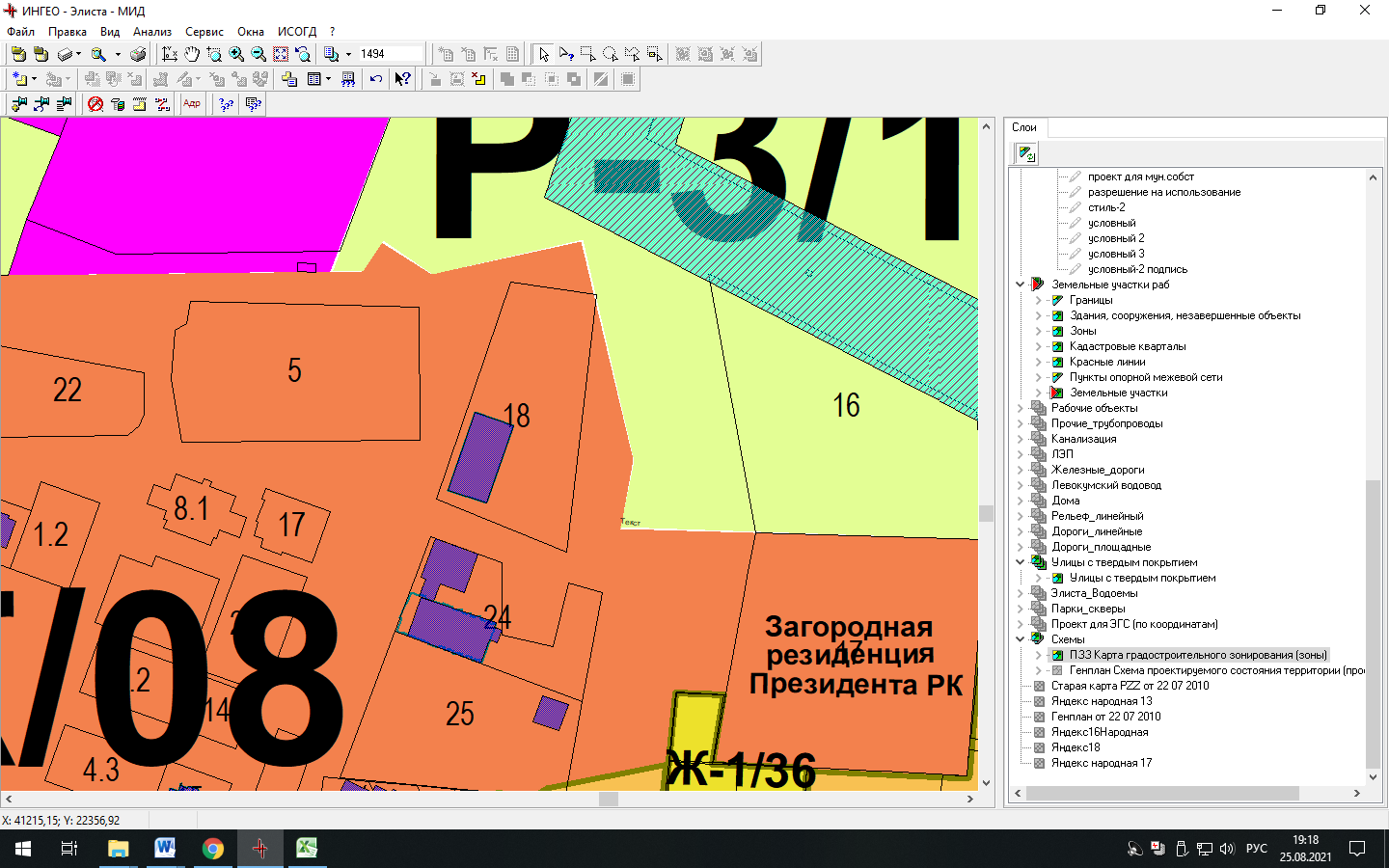 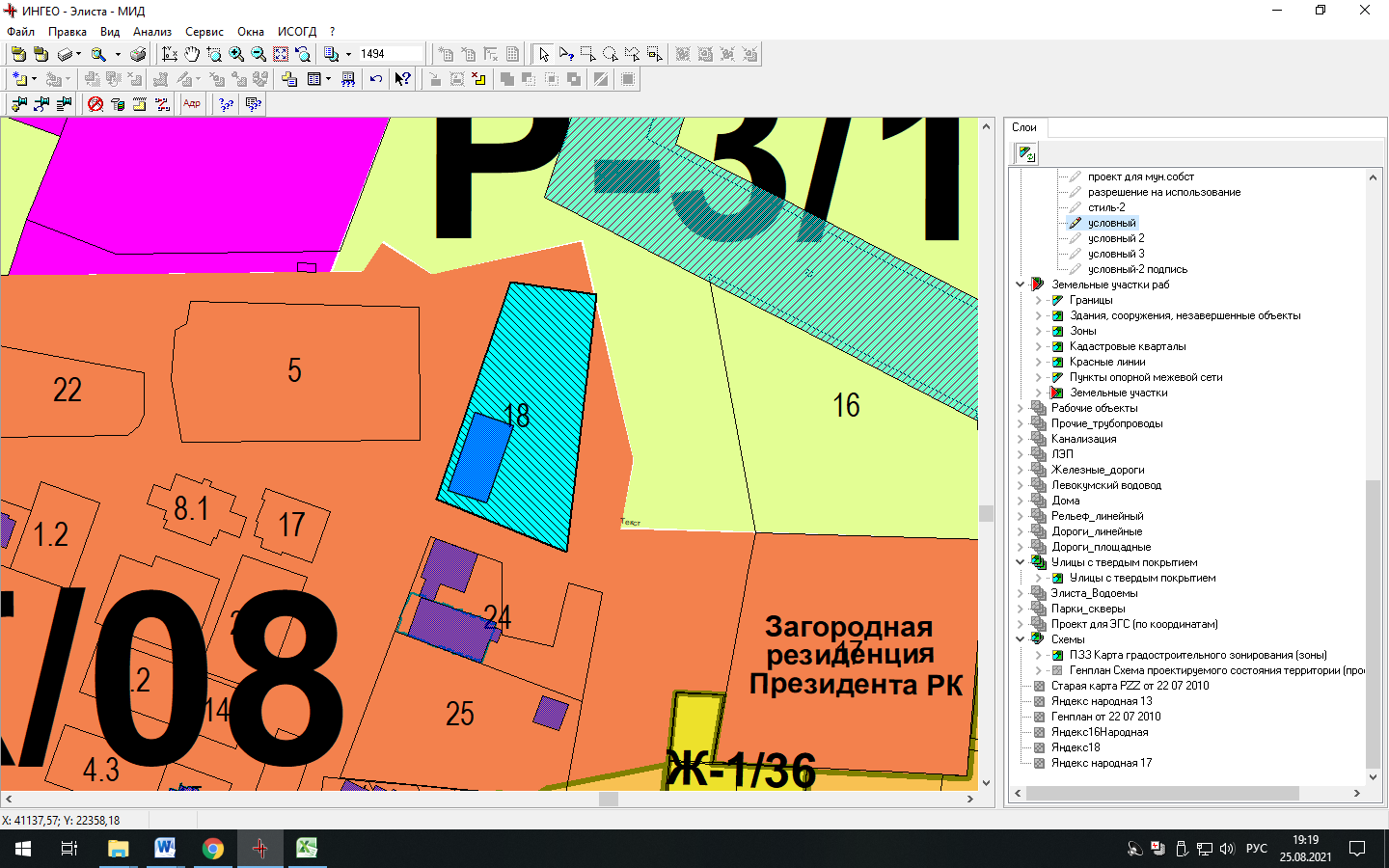 ПЗЗ:Предлагаемое изменение в ПЗЗ: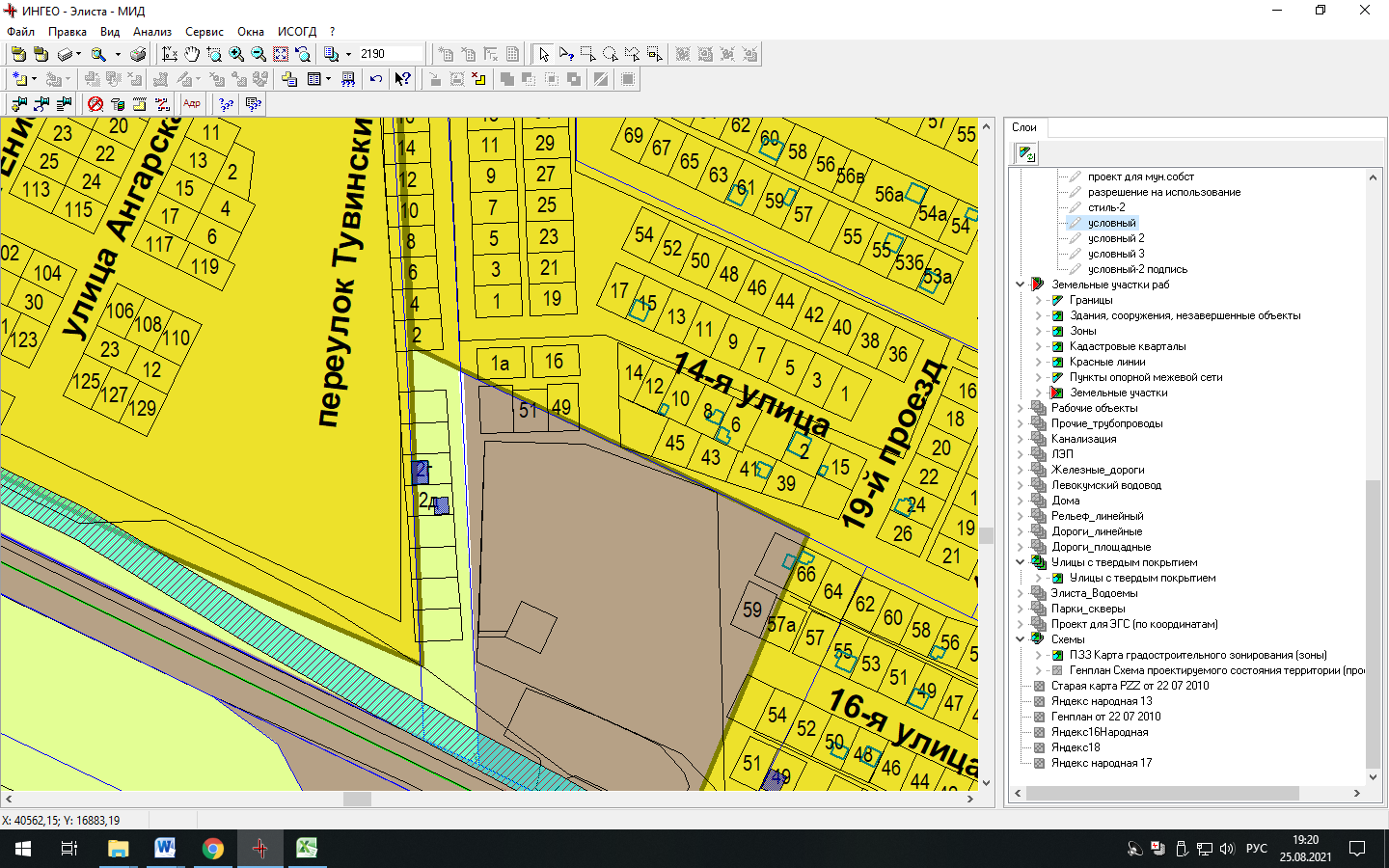 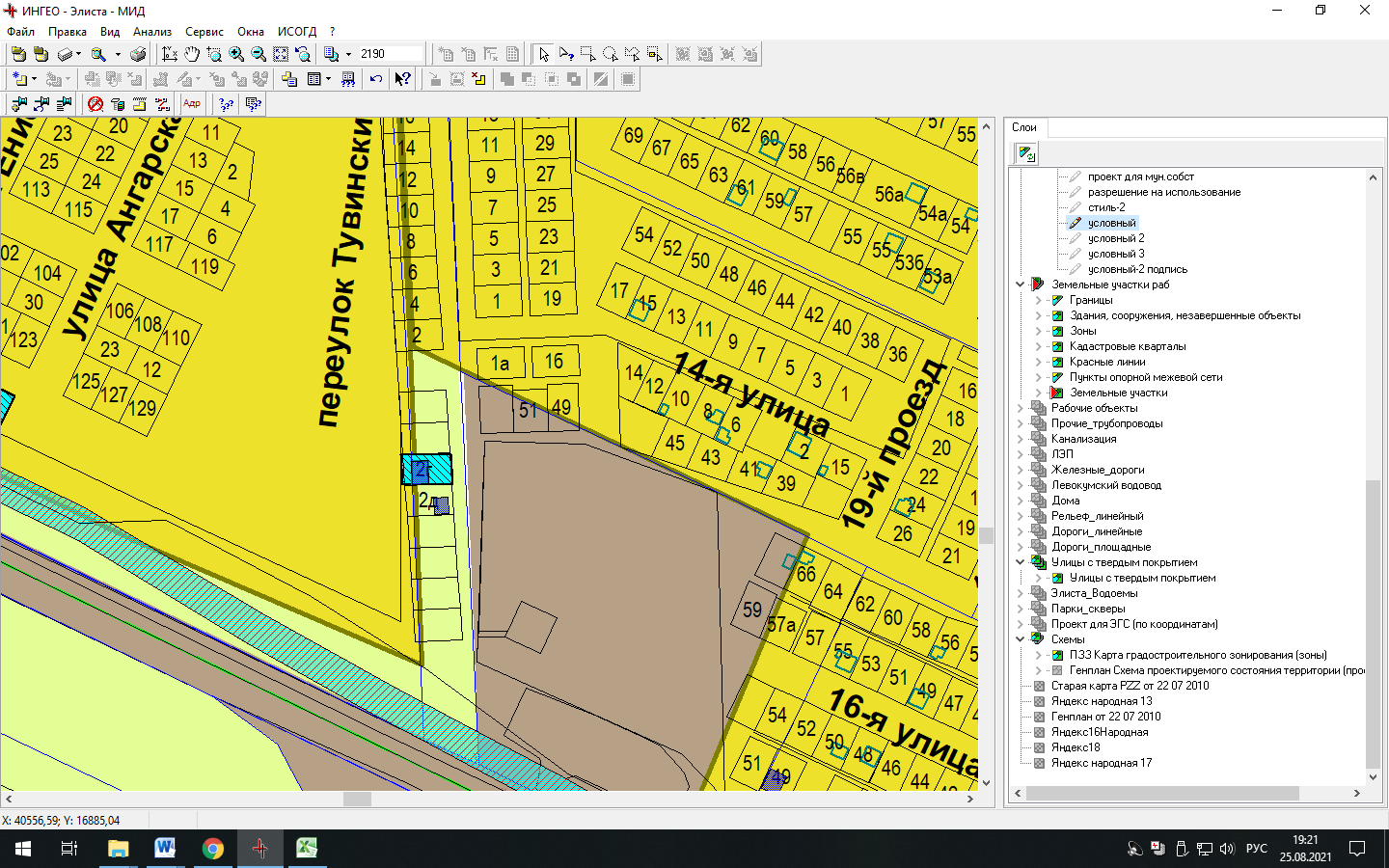 ПЗЗ:Предлагаемое изменение в ПЗЗ: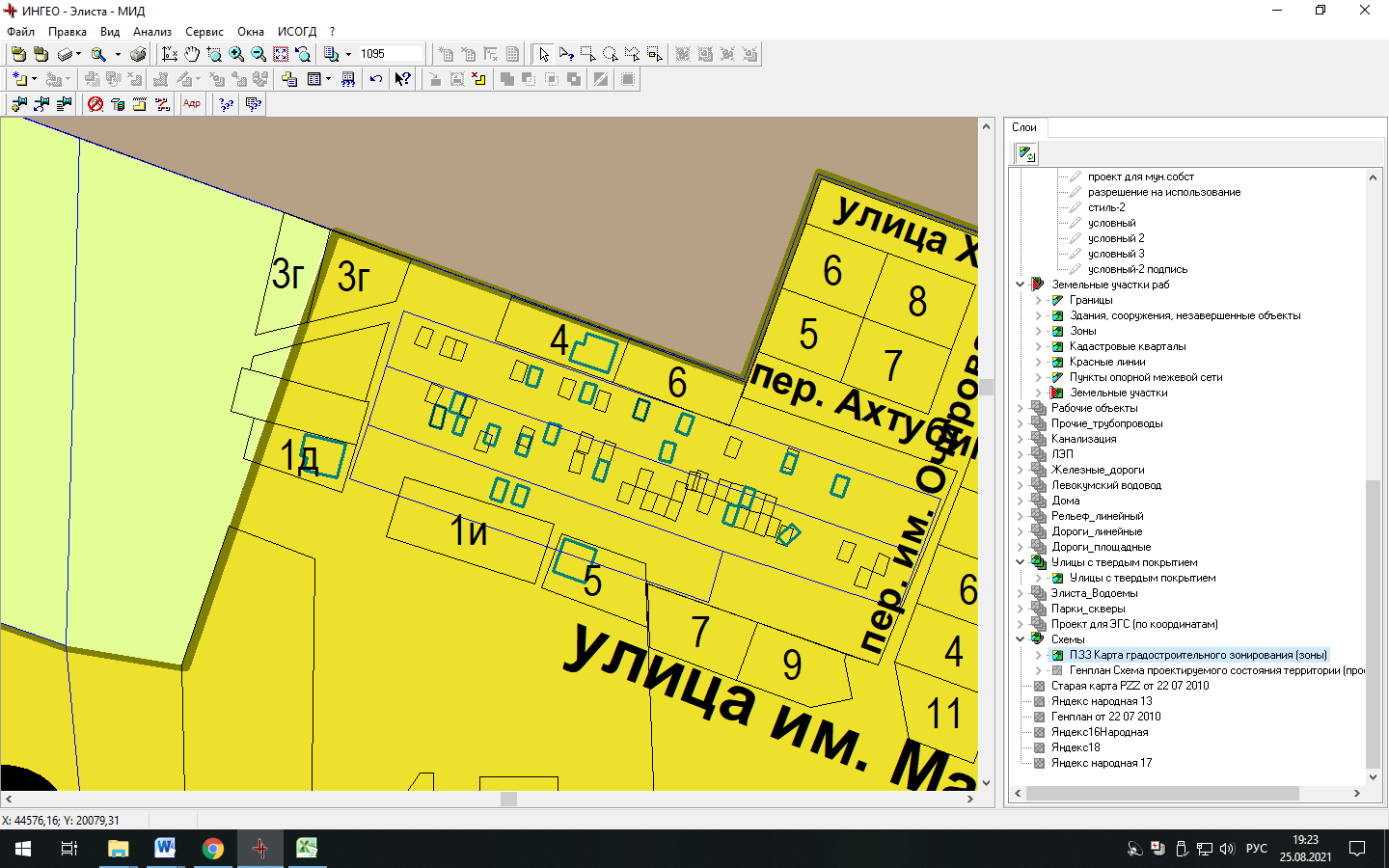 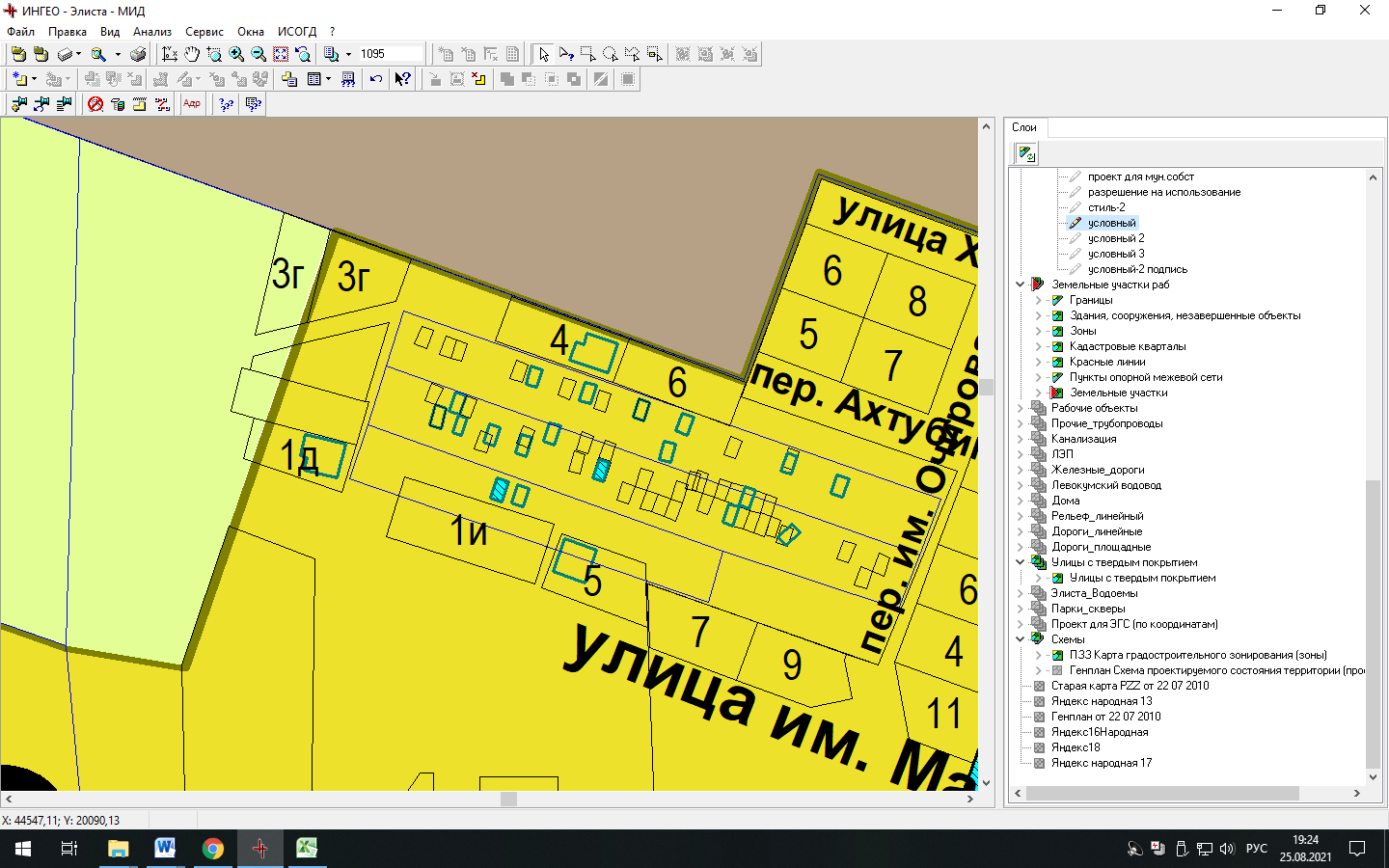 ПЗЗ:Предлагаемое изменение в ПЗЗ: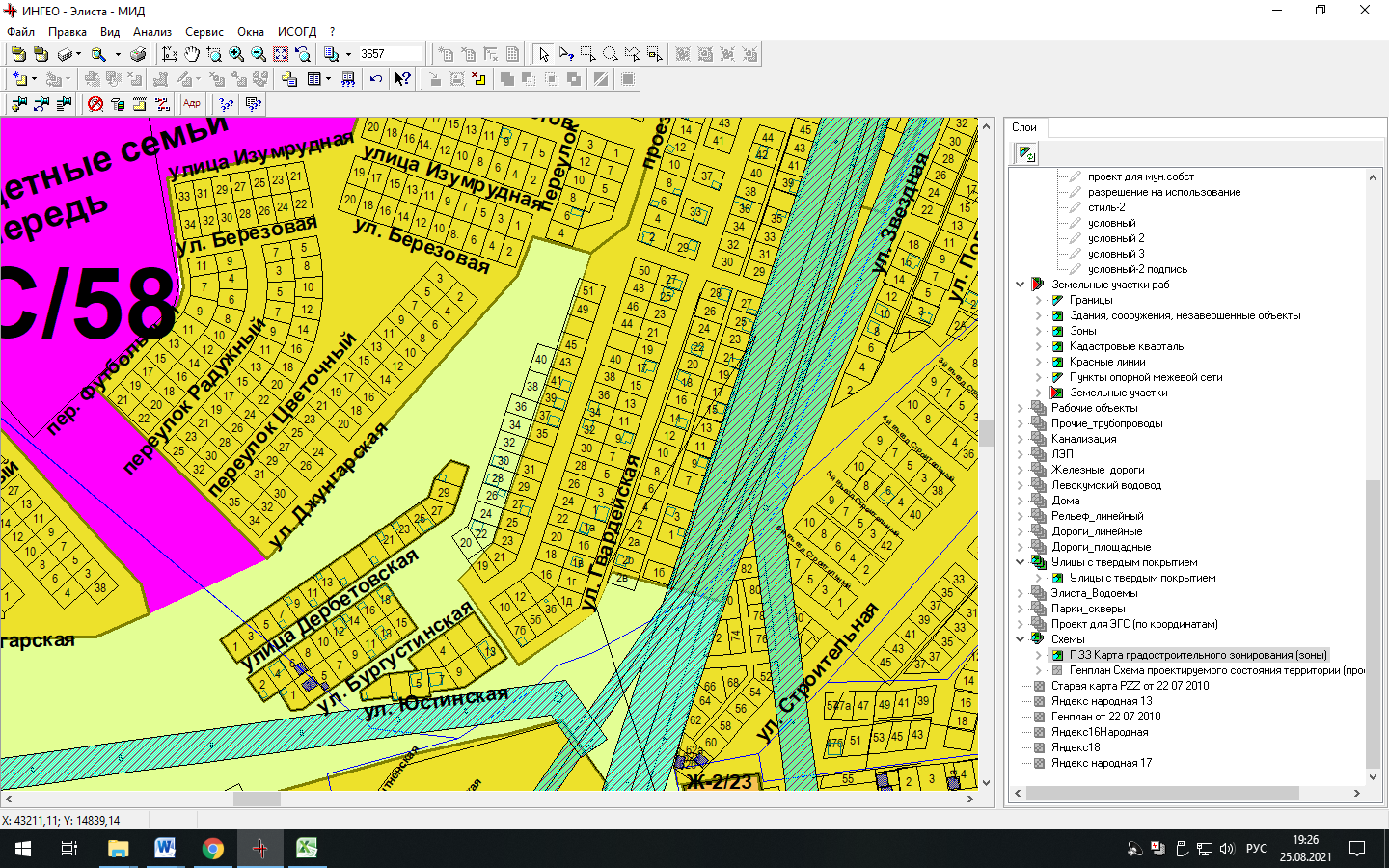 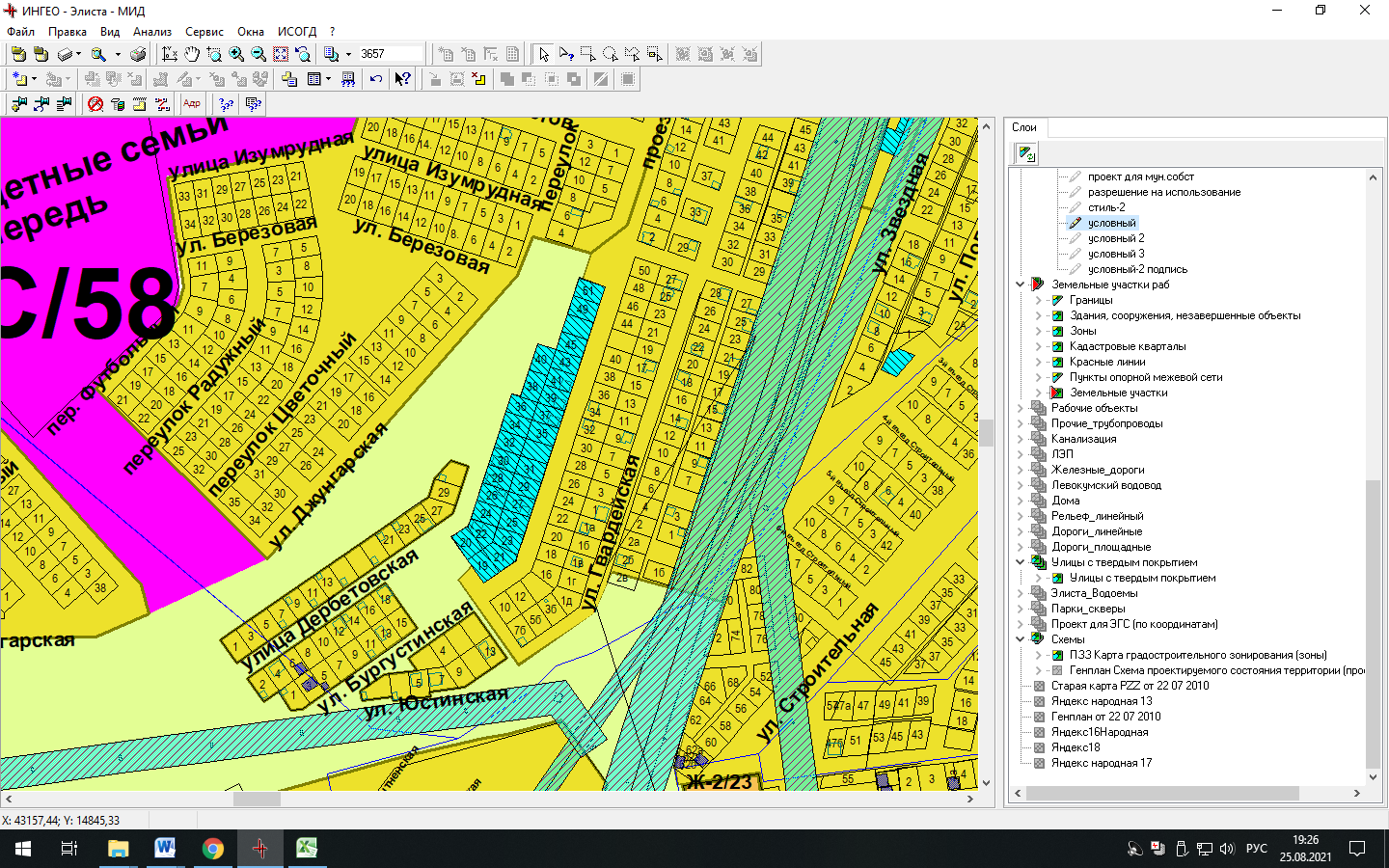 ПЗЗ:Предлагаемое изменение в ПЗЗ: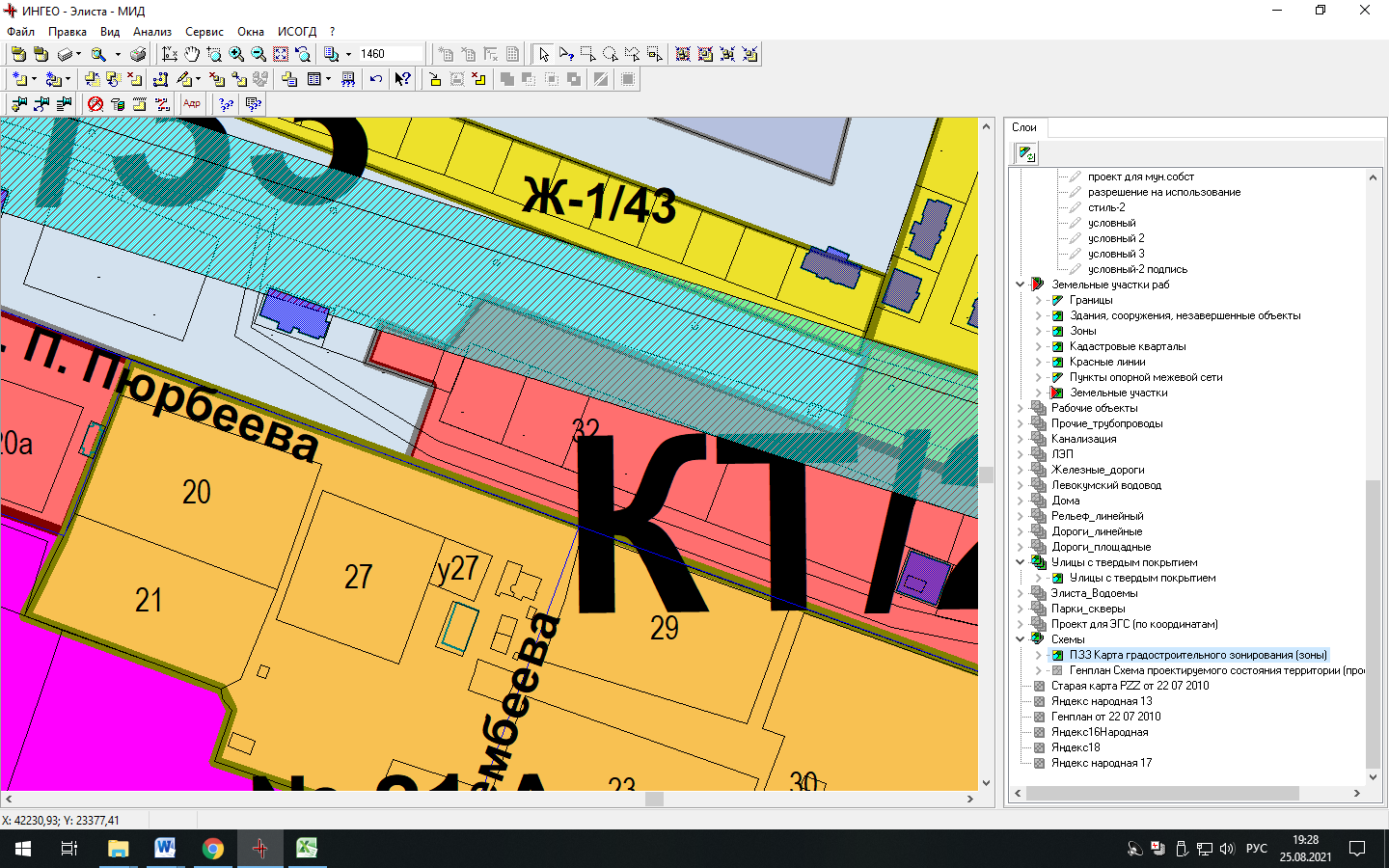 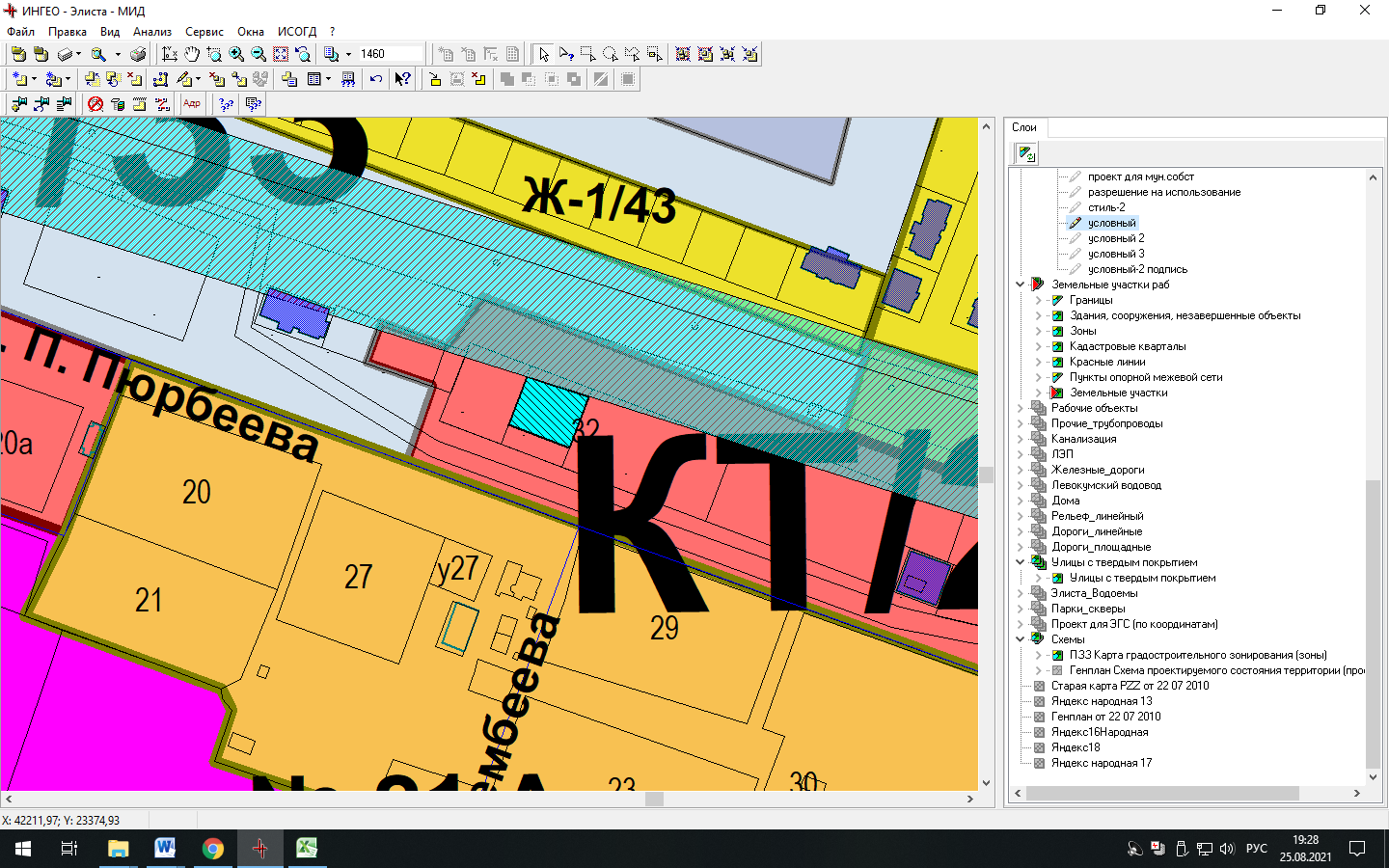 ПЗЗ:Предлагаемое изменение в ПЗЗ:ПЗЗ:Предлагаемое изменение в ПЗЗ:ПЗЗ:Предлагаемое изменение в ПЗЗ:ПЗЗ:Предлагаемое изменение в ПЗЗ:ПЗЗ:Предлагаемое изменение в ПЗЗ:ПЗЗ:Предлагаемое изменение в ПЗЗ:ПЗЗ:Предлагаемое изменение в ПЗЗ:ПЗЗ:Предлагаемое изменение в ПЗЗ:ПЗЗ:Предлагаемое изменение в ПЗЗ:ПЗЗ:Предлагаемое изменение в ПЗЗ:ПЗЗ:Предлагаемое изменение в ПЗЗ:ПЗЗ:Предлагаемое изменение в ПЗЗ:ПЗЗ:Предлагаемое изменение в ПЗЗ: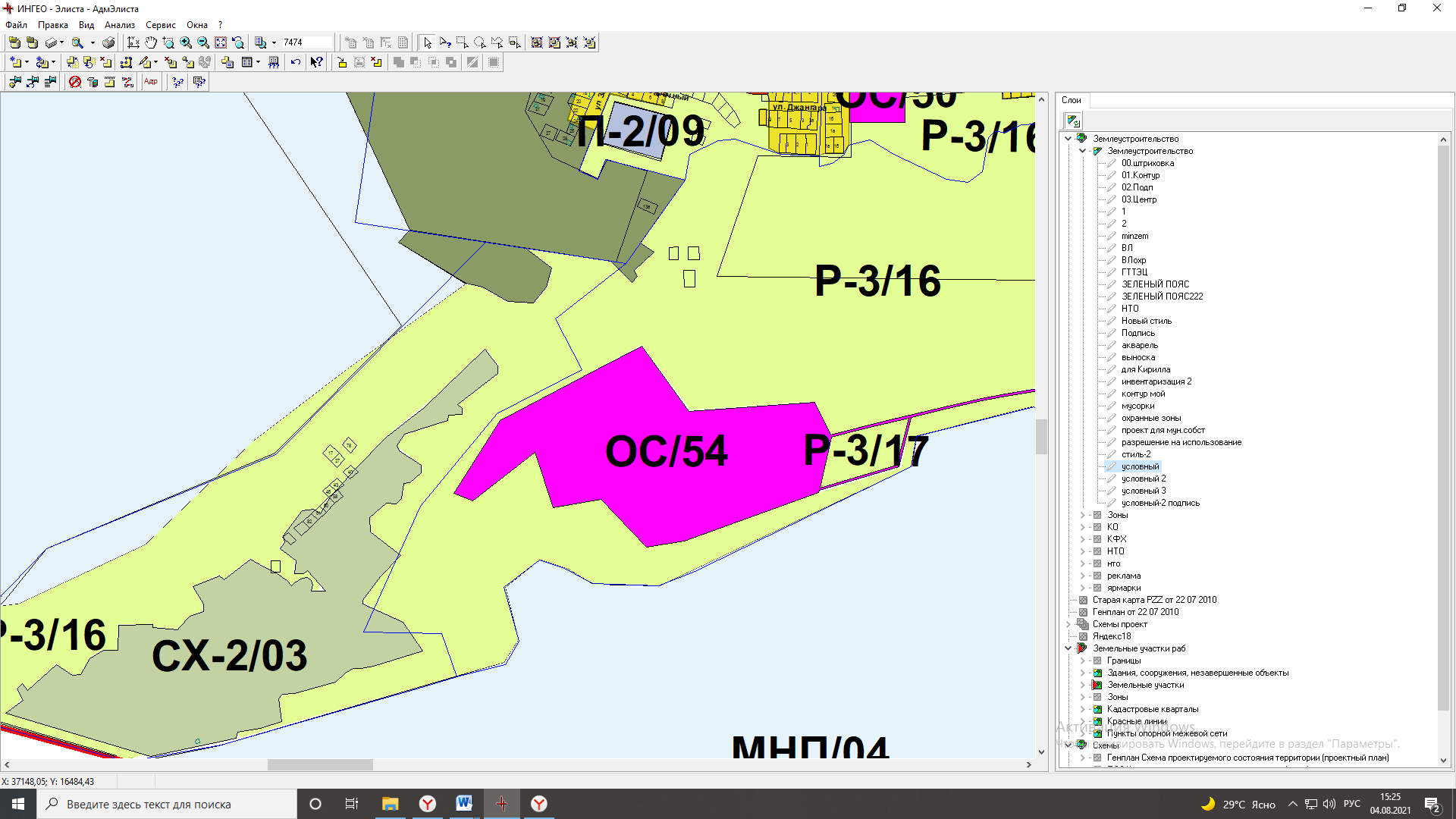 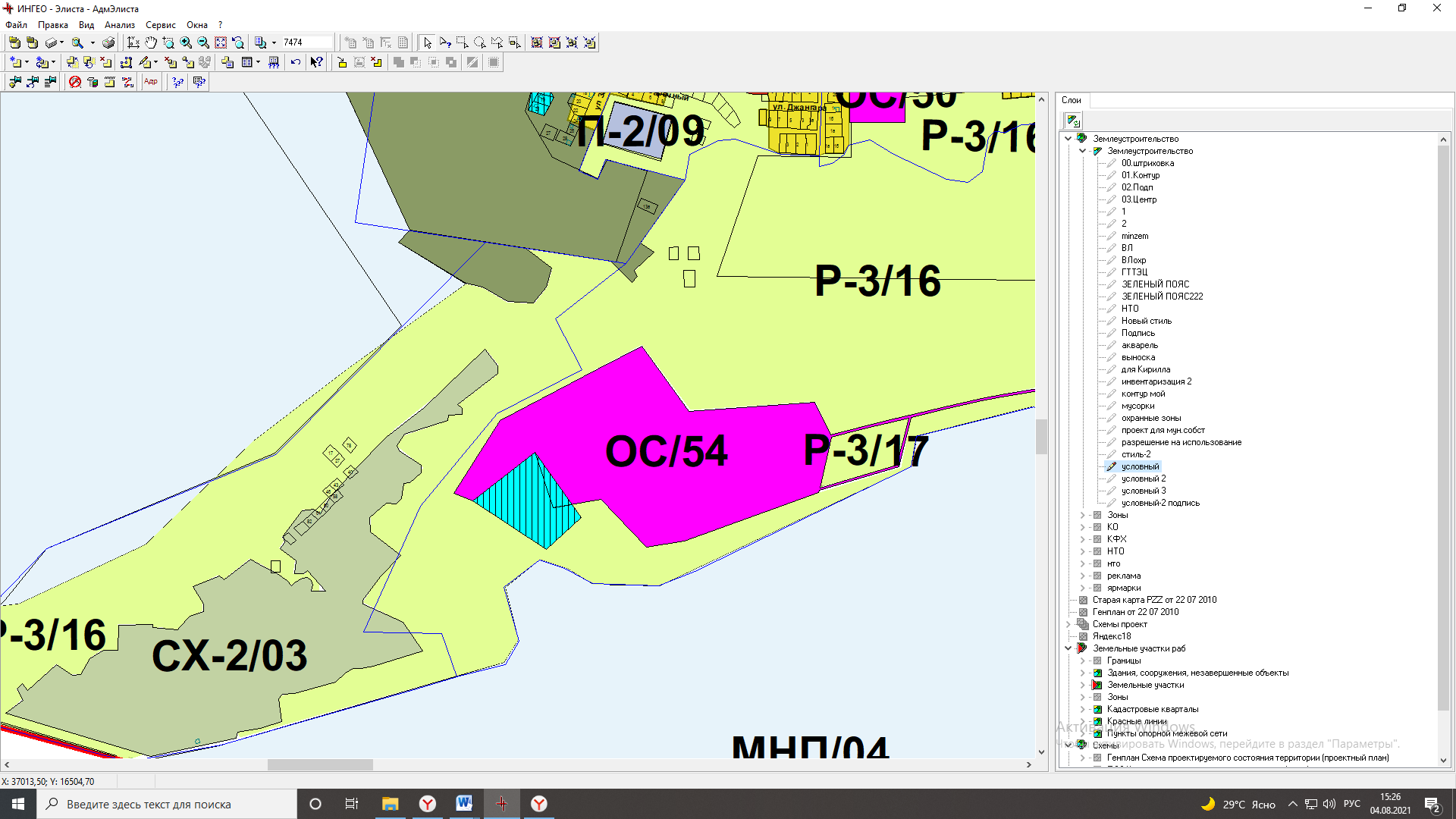 ПЗЗ:Предлагаемое изменение в ПЗЗ: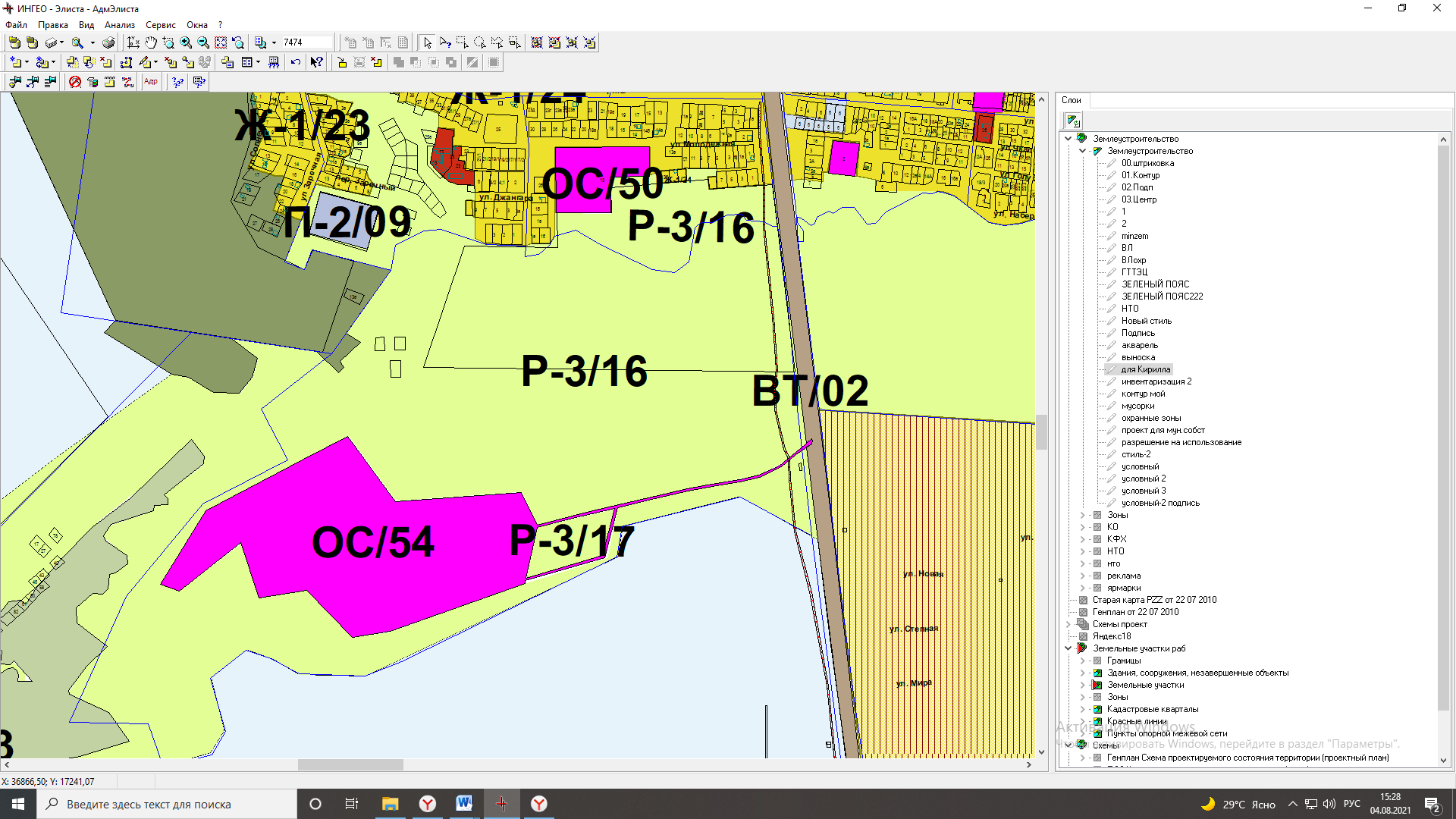 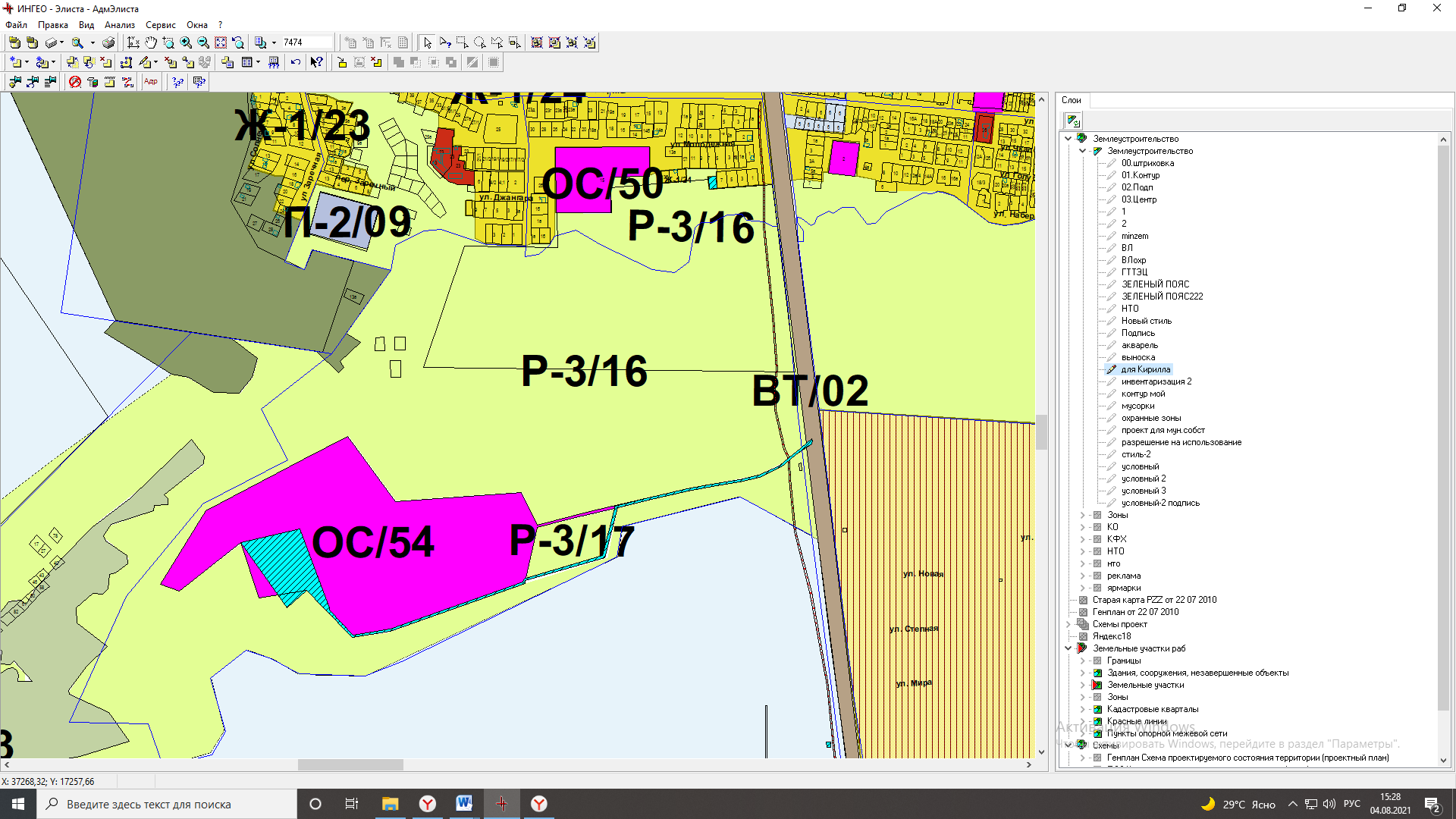 ПЗЗ:Предлагаемое изменение в ПЗЗ: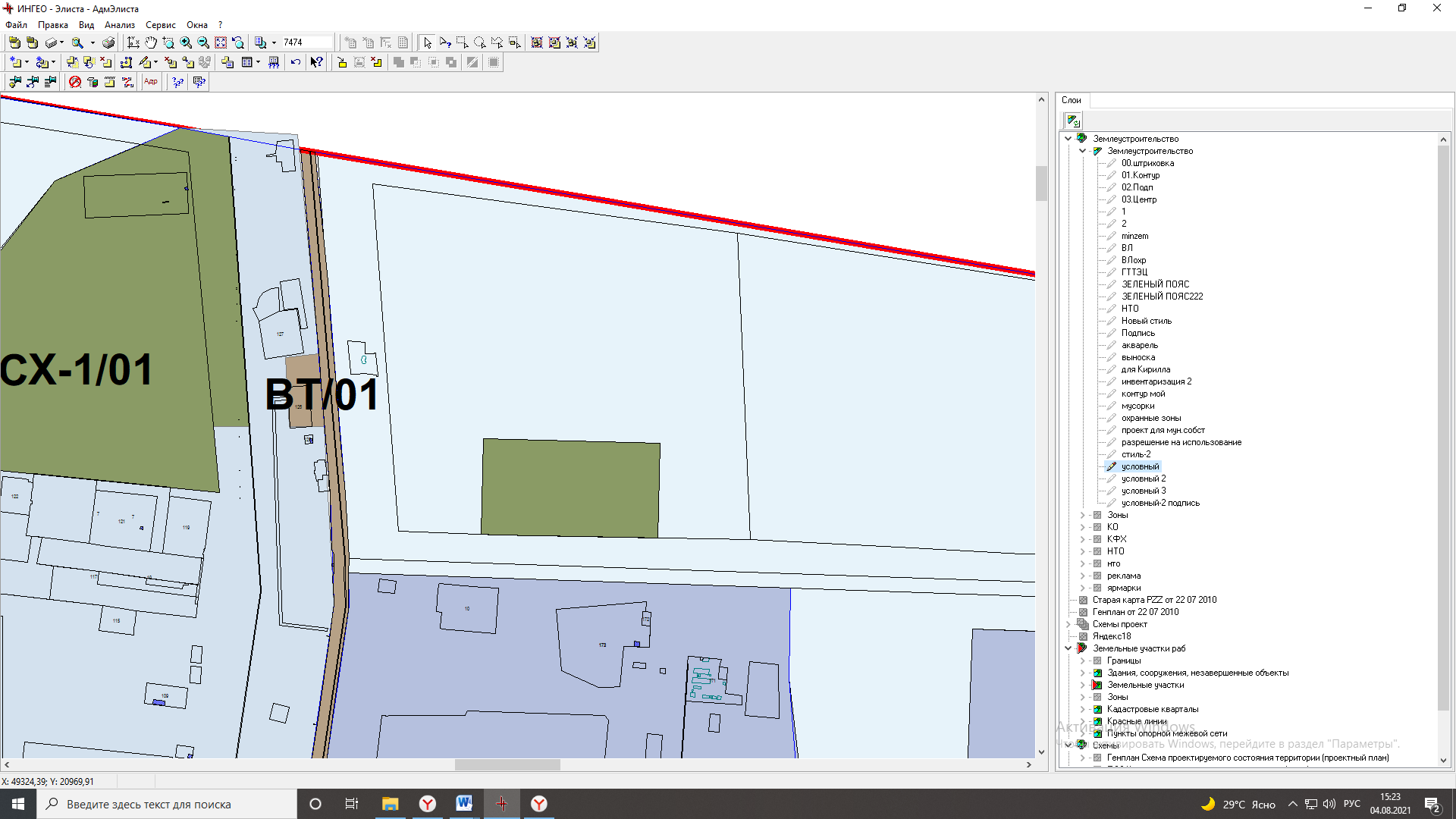 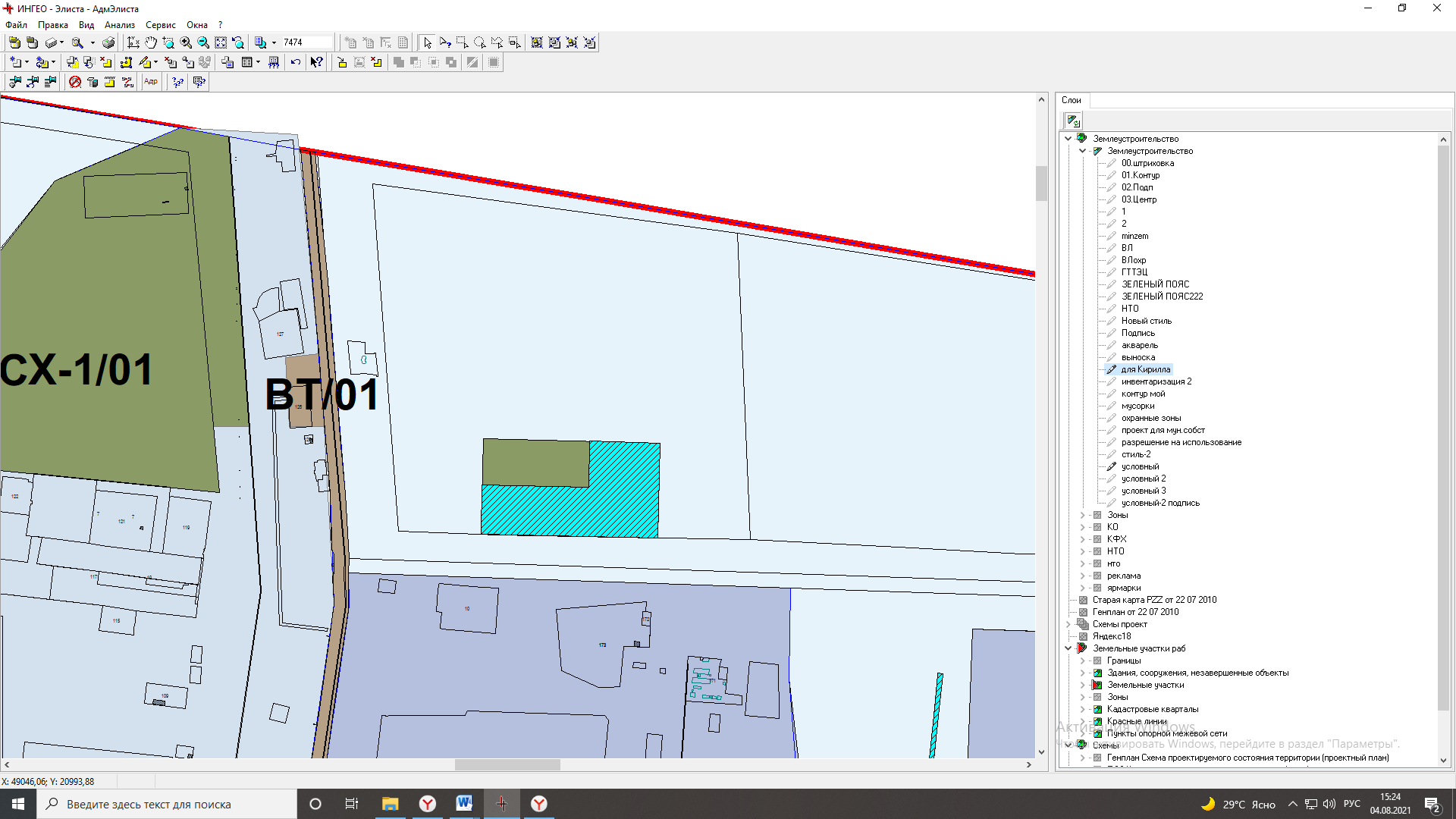 ПЗЗ:Предлагаемое изменение в ПЗЗ:Элистинского городского Собрания от 27.12.2010г. № 1ПЗЗ:Предлагаемое изменение в ПЗЗ: